To all SCOTS Soldiers							30th November 2021The royal regiment of scotland STRATEGY: ‘scots in 2025 and beyond’1.	Introduction.15 years on from Formation, The Royal Regiment of Scotland has much to be proud of.  We have played a significant part in the Army's demanding campaigns in Iraq and Afghanistan, with all Battalions serving with great distinction, including providing the last three Battalions to serve in Kabul to the end of the mission.  Elsewhere, we continue to be at the forefront of the Army's activity at home and abroad, and our performance on successive collective training events has sealed our reputation as the Field Army's foremost fighting troops.  We are known the world over.Of course, we are not really a new Regiment; we bear the glittering histories of our antecedent Regiments, going back to 1633.  Everything we do builds on these traditions of proud service and sacrifice of our numerous ancestors.  The regimental system has always evolved and changed to adapt to circumstances and the age, and we are no different.  All that pride and tradition now comes together under the Royal Regiment of Scotland, and it is under this banner that we continue to take forward our service to the Crown and country, and write the next chapters of our glorious history.Field Marshal Sir Claude Auchinleck once said "A regiment is not just a pack of soldiers; a regiment is a living being".  Our people, serving and retired, are what makes the Regiment, and the job of the Regiment is to train, command and look after our people, to ensure we can do our duty to the highest standard. This new strategy is designed to do just that; it sets an ambitious vision for the Regiment, and details how we will achieve it across a number of key areas.  It is comprehensive and deliberately challenging.  It will require all of us in our Regiment to support it.  In doing so, we will achieve success and be the standard for others to follow.  I therefore commend it to you and ask that we all do our utmost to support the strategy and make it a reality.  Doing so will ensure that we live up to the proud heritage of those who went before; look after our people now in the best way possible and fit ourselves for the inevitable challenges that lie ahead.2.	“Advance, The Royal Regiment of Scotland.”  The Royal Regiment of Scotland formed on 28 March 2006.  Plenty has happened in the world and in Defence since then.  This strategy enables us to adapt proactively to the new environment and sets the Regiment up to strengthen and grow into the future. The Integrated Review and Defence Command Paper in 2021 directed that Defence shift to ‘operate’, prioritise continuous activity over contingency, and reduce the Army’s strength to just over 70,000.  The Army is implementing this direction through the ‘Future Soldier’ programme. The Regiment is embracing the Army’s transformation and is forward leaning in playing our role in it, so that we can seize every possible opportunity in the process.  These are external drivers for change; but there are compelling factors internal to the Regiment, too, which this strategy addresses and thereby takes the Regiment confidently forward.  The Army’s emphasis on accountable leadership and the desire to serve our people even better than ever before indicates a demand for a deliberate approach to mentoring and personal development.  A revised approach to mentoring and personal development will also support a restructured Army where more and more young officers and NCOs will be required to work independently in austere environments.  We are encouraging more women to join our Regiment across all ranks.  We will also, once and for all, counter what appears to be our continued struggle to ‘attract’.  We will be respected for our performance and behaviour in camp as we are feared and held in awe on operations and when training.  We will do better to ‘retain’ and will do more to bind in the support of our growing veteran community.   Finally, perhaps of greatest importance.  The Royal Regiment of Scotland still faces challenges with its identity.  The people of Scotland and the wider United Kingdom are not crystal clear who we are.  We must take care not to confuse our proud history with clarity on who we are today.This strategy:Identifies our Regimental endstate as part of a unifying vision.Focusses on our people as our principal planning factor.   Seeks to strengthen our internal and external identity. Acknowledges our requirement to appeal to a wide audience, not just Scotland and Scots but all potential SCOTS soldiers, male and female, from across the UK and the Commonwealth; we will tailor communications to reach beyond young people and families to gatekeepers and the wider community.  Revises our governance to improve coherence, support activity, and continuous improvement, including Strategy implementation.  All enabled by improved holding to account.    Restructures the existing Lines of Operation to direct the continuation of the essential activities (heritage and finance) and prioritisation of the areas that require renewed focus. Will be enacted as a collective effort, enacted by all members of the Regiment. The Strategy will also seek to empower the network to augment capacity of both RHQ and Battalions in its implementation. 3.	Our audiences.  Whilst conducting our day-to-day business as a Regiment, we will focus on the following four audiences with priority given to the current generation. The next generation.  These are young men and women in Scotland and throughout the United Kingdom and Commonwealth who could be SCOTS soldiers.  Be they yet to consider joining the Army, ACF/CCF cadets, or already in training, we wish to ‘attract’ them.  The current generation.  These are our officers, soldiers, and civilians now serving within the regular Army, the Army Reserve, or cadets, who we want to ‘retain’.  Former generations.  These are our veterans, whose service it is a privilege and enduring duty to ‘honour’.  Our support community.  These are parents, partners/spouses, teachers, politicians, youth leaders, Lords Lieutenant, Civic leaders, emergency service personnel, and all those who have a bearing on the Army, or support our soldiers.  The ‘support’ of whom is invaluable to our Regiment.  Section 1:  The Regimental Vision:Section 2:  How will we achieve our desired endstate? – The Ways5.	The three foundations. Identity, Communications and Governance are the foundations for a golden thread which runs through and binds together every element of the Regiment’s strategy.  We will consider them in everything we do and they will act as guiding principles as we progress each Line of Operation. a.	Consolidate Regimental Identity (priority foundation).  A clear identity is the cornerstone of our Regimental Strategy. It is central to the Regiment’s future and we all have a responsibility to ensure its success.  We know we must not lose sight of how great our fundamental identity is. No other Regiment in the British Army is as easily recognisable nor as rich in heritage. This will endure, embedded as part of our history and reputation, but will not be central to how we move forward.  Now is the time to focus on the future of the Regiment.  We will strengthen our connection to Scotland while attracting soldiers from across the whole of the United Kingdom and the Commonwealth. We will project our unique, inclusive, tough, canny and proud character.   The guiding principle throughout will be Regiment first, embracing a collective identity and all the opportunities that offers. This will be represented by greater uniformity, specifically in our titles, appearance and behaviour.  b.	Ensure all-pervading communications.  Regimental Headquarters will be properly empowered and resourced to enable the Regiment to speak with one voice to multiple audiences, whilst preserving space for Battalions to establish proportionate links across Scotland’s proud Army heritage.  This will include better explanation and use of extant practices, and clearer direction on the responsibilities of the whole Regiment to support this effort.  As the future of the Regiment becomes clearer, the Regimental Council will outsource Branding, PR and Marketing.  All the Regiment’s communications (internal and external), and anyone involved in disseminating them, will adhere to a single set of communications objectives, which are in line with the Army’s Engagement and Communication objectives.  Support the Army’s contribution to MOD and cross-Whitehall engagement and communications in support of the Nation and Regions.Showcase the Regiment as the recognised standard across the board: join well, live well, serve well, leave well, engage well.Foster pride in serving in the Regiment – celebrate our combined history, secure our future.Demonstrate the opportunities available to our soldiers.Celebrate individual and collective successes.Visibly engage within our communities (where we live, where we work and where we come from), highlighting the impact the Regiment has there through its soldiers and veterans.Support the SCOTS association to create a continued sense of belonging to the Regiment by our veterans.Keep our people (our soldiers, families, supporters, and veterans) informed.Avoid being drawn into inappropriate discussions over political decisions and discussions regarding independence.c.	Apply active governance.  The Colonel of the Regiment will ‘command’ the Regiment with support from his Deputy Colonels.  They will maximise the benefits of a direct line and engagement with Commanding Officers and Regimental Sergeant Majors.  The Colonel of the Regiment will ‘manage’ the Regiment’s business using Regimental and General staff officers to deliver the activities set out in the Lines of Operation.  Regimental Headquarters will support these leadership functions and harness the power of the community ‘at E’ to augment capacity where required.  Key to good governance will be our ability to hold ourselves to account for which our activities will be measured and success judged against a new target dashboard.  6.	Lines of Operation. With one vision, three foundations, and four audiences in place, our Lines of Operation bring focus to the activities we will conduct to drive the Regiment forward.  They are focussed on our people. The five new Lines of Operation (LoO) are:  Join Well, Live Well, Serve Well, Leave Well, Engage Well.  Two existing LoO complete the set: Heritage and Finance.  We will make progress across all LoO through a collective Regimental effort. Each LoO will be driven forward by teams comprising members of the Regiment at E and in Battalions where capacity allows. With RHQ, LoO leads will identify the means required to deliver their activities, including workforce support:Our Vision, Audiences, Foundations, and Lines of Operation interact constantly.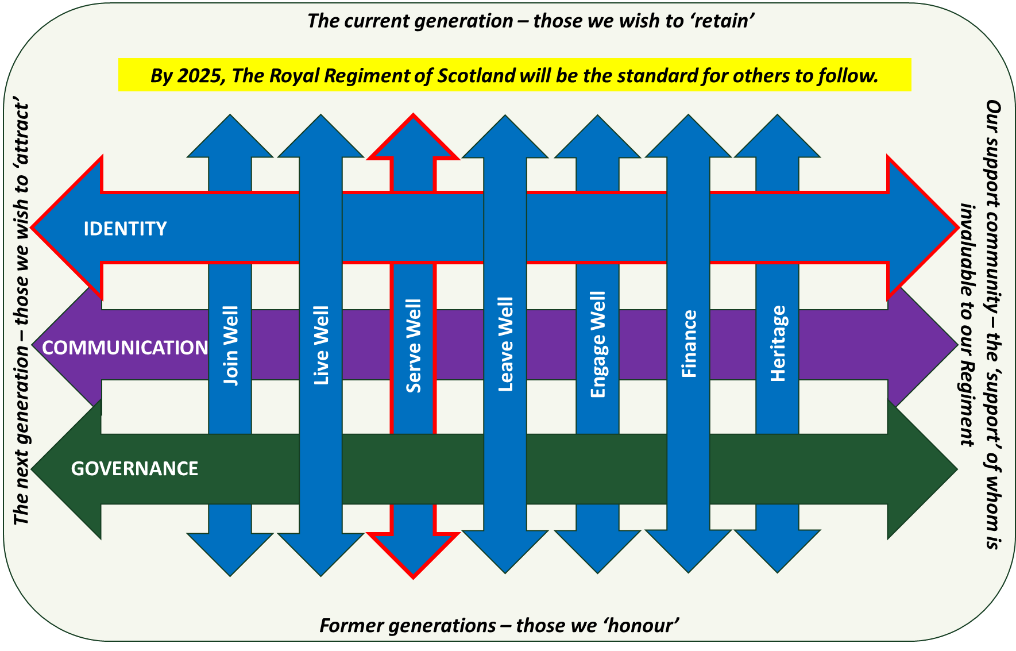 Lieutenant General NRM Borton DSO MBE Colonel of the RegimentEnclosures:1,	Strategy Campaign Plan.2.	Regimental Engagement Plan.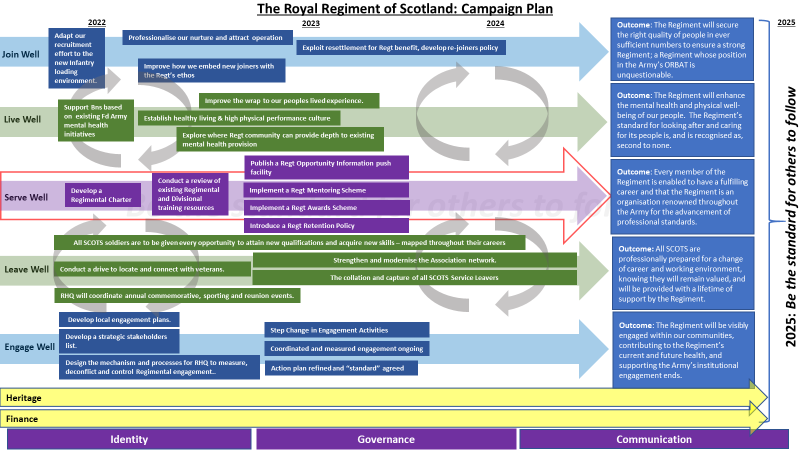 The Regimental Engagement Plan1.	Audiences and Outcomes.  The Regiment’s reputational outcomes are below and align to the Army’s ends.  2.	Sub-Audiences and Stakeholder Action Plan.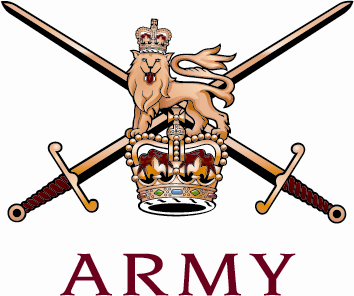 The Royal Regiment of ScotlandRegimental HeadquartersThe Royal Regiment of ScotlandThe CastleEDINBURGHEH1   2YT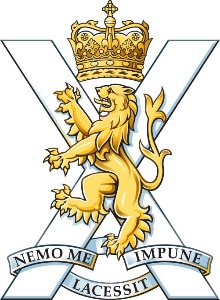 Current (pre-2021 Integrated Review)Current (pre-2021 Integrated Review)Future (post-2021 Integrated Review)Future (post-2021 Integrated Review)1Soldier RecruitingJoin Well12Officer RecruitingJoin Well13WelfareLive Well24Sport and ATLive Well25Professional CompetenceServe Well36Towards an Integrated ArmyServe Well37Regt AssociationLeave Well48Engagement and CommsEngage Well59HeritageHeritage610FinanceFinance7PriorityRegimental AudienceSub-audienceArmy Reputational EndsDesired Outcome1The Regiment – those we wish to RETAINThose serving at RDThe best – serve with us- Our soldiers are proud to be in the Regiment - They recognise and demonstrate that the SCOTS is the standard for others to follow1The Regiment – those we wish to RETAINThose serving at EThe best – serve with us- Our soldiers are proud to be in the Regiment - They recognise and demonstrate that the SCOTS is the standard for others to follow2The future of the Regiment – those we wish to ATTRACTThose at Ph1/Ph2The best – serve with us- The SCOTS is the first choice for people to join - Recognised as the standard for looking after its people and personal development - Understand the breadth of opportunities available in the Regt2The future of the Regiment – those we wish to ATTRACTPotential Officers – UOTC, RMASThe best – serve with us- The SCOTS is the first choice for people to join - Recognised as the standard for looking after its people and personal development - Understand the breadth of opportunities available in the Regt2The future of the Regiment – those we wish to ATTRACTCadetsThe best – serve with us- The SCOTS is the first choice for people to join - Recognised as the standard for looking after its people and personal development - Understand the breadth of opportunities available in the Regt3The Regiment’s wider family – those whose SUPPORT we needThe Army, Defence and Government Government – values usAdversaries – fear usAllies – respect us- Recognise and advocate the Regiment’s usefulness- Recognise the Regiment as the standard for others to follow3The Regiment’s wider family – those whose SUPPORT we needCommentators and influencers, opinion leaders, academicsGovernment – values usAdversaries – fear usAllies – respect us- Understand and communicate the Regiment’s successes3The Regiment’s wider family – those whose SUPPORT we needOur families and local communitiesSociety – is proud of us- Support the Regt and our people, recognising and advocating the positive impact the Regiment has3The Regiment’s wider family – those whose SUPPORT we needSegments 1-6Society – is proud of us- Support the Regt and our people, recognising and advocating the positive impact the Regiment has4The Regiment’s legacy – those we need to HONOUROur veteransThe best – serve with usSociety – is proud of us- Our proud to have served in the SCOTS- Advocate the Regiment as the standard for looking after its veterans4The Regiment’s legacy – those we need to HONOUROur antecedentsThe best – serve with usSociety – is proud of us- Continue to support the SCOTS and our people- Feel that antecedent legacy and successes are secureRegimental AudienceSub-audienceArmy Reputational EndsStakeholdersResponsibilityThe StandardThe future of the Regiment – those we wish to ATTRACTThose at Ph1/Ph2The best – serve with usDepot/Academy Staff (gatekeepers), potential recruits and officersRHQ, supported by Dep Cols and Bns Bn attendance at all formal Regtl events; COs to visit ITC/RMAS/UOTCs once a year; visit all SCOTS ACFs annually.The future of the Regiment – those we wish to ATTRACTPotential Officers – UOTC, RMASThe best – serve with usDepot/Academy Staff (gatekeepers), potential recruits and officersRHQ, supported by Dep Cols and Bns Bn attendance at all formal Regtl events; COs to visit ITC/RMAS/UOTCs once a year; visit all SCOTS ACFs annually.The future of the Regiment – those we wish to ATTRACTCadetsThe best – serve with usDepot/Academy Staff (gatekeepers), potential recruits and officersRHQ, supported by Dep Cols and Bns Bn attendance at all formal Regtl events; COs to visit ITC/RMAS/UOTCs once a year; visit all SCOTS ACFs annually.The Regiment’s wider family – those whose SUPPORT we needThe Army, Defence and Government Government – values usThe Royal Family – Regtl and Bn Royal ColonelsCoR, supported by Dep Cols and COsRoyal Colonels to visit Bns once every two yearsThe Regiment’s wider family – those whose SUPPORT we needThe Army, Defence and Government Government – values usDefence and Army Executive Board MembersCoR, supported by Dep Cols and COs2 x Board Members to visit the Regt per year (inc CGS every other year)The Regiment’s wider family – those whose SUPPORT we needThe Army, Defence and Government Government – values usFd Army (CFA, GOCs, Bde Comds)CoR (2* and above), Deputy Colonels at 1* and below3 x visits a year to SCOTS Bns at 2-3* level.The Regiment’s wider family – those whose SUPPORT we needThe Army, Defence and Government Government – values usHQ InfantryRHQ, supported by COsThe Regiment’s wider family – those whose SUPPORT we needCommentators and influencers, opinion leaders, academicsGovernment – values usLord LieutenantsCoR, supported by Dep Cols and COsLord Lieutenants hosted once a year by each Bn and RHQThe Regiment’s wider family – those whose SUPPORT we needCommentators and influencers, opinion leaders, academicsGovernment – values usMayors and Local GovtCOs, supported by Dep ColsHosted annually (cocktail party or otherwise)The Regiment’s wider family – those whose SUPPORT we needCommentators and influencers, opinion leaders, academicsGovernment – values usRetired senior officers and senior soldiersDep Cols, supported by COsAnnual brief, invitation to Regtl eventThe Regiment’s wider family – those whose SUPPORT we needCommentators and influencers, opinion leaders, academicsGovernment – values usRegional politiciansCOs, supported by RHQ for Bde and Army deconfliction7 MPs/MSPs hosted per year The Regiment’s wider family – those whose SUPPORT we needOur families and local communitiesSociety – is proud of usLocal schools, charities, sports clubs and businessesRHQ, supported by COsEach Bn to visit one school per term, raise money for local charities annually, have at least one local sporting fixture and engage with local businessesThe Regiment’s wider family – those whose SUPPORT we needSegments 1-6Society – is proud of usLocal schools, charities, sports clubs and businessesRHQ, supported by COsEach Bn to visit one school per term, raise money for local charities annually, have at least one local sporting fixture and engage with local businessesThe Regiment’s legacy – those we need to HONOUROur veteransThe best – serve with usSociety – is proud of usFormer soldiers and officersRHQ, supported by COsVirtual brief annually, regional veteran social eventsThe Regiment’s legacy – those we need to HONOUROur antecedentsThe best – serve with usSociety – is proud of usAntecedent Home HeadquartersCOs, supported by Dep ColsAttendance at key memorial and annual events/dinners